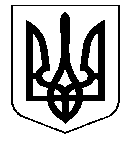                               проєкт  УКРАЇНАНОСІВСЬКА  МІСЬКА  РАДАНОСІВСЬКОГО  РАЙОНУ ЧЕРНІГІВСЬКОЇ  ОБЛАСТІВИКОНАВЧИЙ  КОМІТЕТР І Ш Е Н Н Я  _____ серпня  2019 року       	   м. Носівка                                     № _____ Про впорядкування адресних реквізитів 	Відповідно до статті 30 Закону України «Про місцеве самоврядування в Україні»,   «Положення про порядок присвоєння та зміни поштових адрес об’єктам нерухомого майна на території Носівської міської ради», затвердженого рішенням виконавчого комітету міської ради від 25.10.2018 р.  № 321, розглянувши подані документи, виконавчий комітет міської ради            в и р і ш и в:½ частині житлового будинку, зареєстрованій:                                        вул. Покиньбороди, 2, с. Ставок, яка належить Кравченко Ганні Андріївні  (Витяг про реєстрацію права власності на нерухоме майно від ХХХХ, серія ХХХ № ХХХХ), присвоїти фактичні адресні реквізити:                                            вул. Покиньбороди, 2-А, с. Ставок, як цілій частині житлового будинку.  Квартирі, зареєстрованій: вул. Малоносівська, 16, кв.1, м. Носівка, яка належить Мазуру Олексію Володимировичу  (Свідоцтво про право власності на нерухоме майно від ХХХХ, серія ХХХ № ХХХ), присвоїти фактичні адресні реквізити: вул. Малоносівська, 16-А, м. Носівка, як цілій частині житлового будинку.  Контроль за виконанням рішення покласти на заступника міського голови з питань житлово – комунального господарства О. Сичова.Перший заступник міського голови                                                                            О. ЯЛОВСЬКИЙ